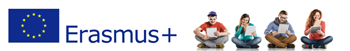 ERASMUS+ КЉУЧНА АКЦИЈА 1 – КРЕДИТНА МОБИЛНОСТПРВИ ПОЗИВ ЗА СТИПЕНДИРАНУ СТУДЕНТСКУ МОБИЛНОСТ НА УНИВЕРЗИТЕТУ У ВАРШАВИ, ПОЉСКАСајт институцијеКонкурс је отворен за:Студенте Пољопривредног факултета Универзитета у Новом Саду  на мастер студијамаОбласти :  081 –Agriculture Tрајање конкурса: 16.-  30.11.2015. годинеДокументација за пријаву кандидата (обавезна):Мотивационо писмо на енглеском језику (маx 1 страница)Биографија студента на енглексом језику (која укључује адресу, контакт телефон и мејл, фотографију)Препорука: користити Europass модел (линк)Препис оцена (Trascript of Records) на енглеском језику Копија дипломе/диплома уколико их кандидат поседује (Bachelor, Master) Доказ о знању језика – енглеског (ниво Б2) у складу са европским референтним оквиромОпционо: Предлог уговора о учењу (довољно је у фази пријаве навести списак предмета које кандидат намерава да похађа у летњем семестру 2015/2016 школске године, а који ће касније, уколико је кандидат одабран, чинити полазну тачку за израду Erasmus+ Learning Agreement-a)Pismo preporuke od univerzitetskog profesora na engleskom jezikuПријаве се достављају на: дкрајиновиц@пољ.унс.ац.рс  са напоменом Пријава за Ераzмус+ мобилност на Универзитету у Варшави, ПољскаРОК: 30. новембар 2015. године 15:00 часоваНакон завршетка конкурса, апликације кандидата који прођу техничку проверу и евалуацију од стране институционалних Еразмус+ координатора на матичном факултету/универзитету, биће достављене Универзитету у Варшави као номинације за стипендирану мобилност. Након тога, кандидат се региструје на WULS online platform, о чему ће му/јој бити послата детаљна упутства. Универзитет у Варшави одлучује о финалној селекцији кандидата сходно броју стипендија намењених Универзитету у Новом Саду. Период реализације мобилности: летњи семестар 2015/2016Трајање мобилности: 5 месециИзнос стипендије: 750 ЕУР месечно плус трошкови путовања 275 ЕУР по особи